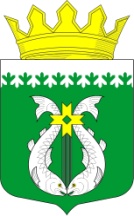 РОССИЙСКАЯ ФЕДЕРАЦИЯРЕСПУБЛИКА  КАРЕЛИЯАДМИНИСТРАЦИЯМУНИЦИПАЛЬНОГО ОБРАЗОВАНИЯ "СУОЯРВСКИЙ РАЙОН"ПОСТАНОВЛЕНИЕ       .12.2021					                                                           № Об утверждении Порядка санкционирования расходов муниципальных бюджетных учреждений муниципального образования «Суоярвский район», источником финансового обеспечения, которых являются субсидии, полученные в соответствии с абзацем вторым пункта 1 статьи 78.1 и статьей 78.2 Бюджетного Кодекса Российской Федерации     В соответствии со статьями 219 и 219.2 Бюджетного кодекса Российской Федерации:Утвердить прилагаемый Порядок санкционирования расходов муниципальных бюджетных учреждений муниципального образования «Суоярвский район», источником финансового обеспечения, которых являются субсидии, полученные в соответствии с абзацем вторым пункта 1 статьи 78.1 и статьей 78.2 Бюджетного Кодекса Российской ФедерацииНастоящее постановление вступает в силу с 1 января 2021 года и подлежит размещению на официальном сайте Администрации муниципального образования «Суоярвский район».Контроль за исполнением постановления оставляю за собой.Глава Администрации                                                                                 Р.В. Петров____________________________________________________________________  Разослать: дело, финансовое управление, УФК по Республике Карелия (копия) УтвержденПостановлением Администрации муниципального образования«Суоярвский район»от   12.2021 г. № _  ПОРЯДОКСАНКЦИОНИРОВАНИЯ РАСХОДОВ МУНИЦИПАЛЬНЫХ БЮДЖЕТНЫХ УЧРЕЖДЕНИЙ МУНИЦИПАЛЬНОГО ОБРАЗОВАНИЯ «СУОЯРВСКИЙ РАЙОН», ИСТОЧНИКОМ ФИНАНСОВОГО ОБЕСПЕЧЕНИЯ, КОТОРЫХЯ ВЛЯЮТСЯ СУБСИДИИ, ПОЛУЧЕННЫЕ В СООТВЕТСТВИИ С АБЗАЦЕМ ВТОРЫМ  ПУНКТА 1 СТАТЬИ 78.1 И СТАТЬЕЙ 78.2 БЮДЖЕТНОГО КОДЕКСА РОССИЙСКОЙ ФЕДЕРАЦИИ1. Настоящий Порядок устанавливает правила санкционирования территориальными органами Федерального казначейства расходов муниципальных бюджетных учреждений (далее - учреждения), источником финансового обеспечения которых являются субсидии, предоставленные учреждениям в соответствии с абзацем вторым пункта 1 статьи 78.1 Бюджетного кодекса Российской Федерации, и субсидии на осуществление капитальных вложений в объекты капитального строительства муниципальной собственности или приобретение объектов недвижимого имущества в муниципальную собственность в соответствии со статьей 78.2 Бюджетного кодекса Российской Федерации  (далее - целевые субсидии).2. Учет операций по санкционированию расходов учреждения, источником финансового обеспечения которых являются целевые субсидии (далее - целевые расходы), осуществляется на лицевом счете, предназначенном для учета операций со средствами, предоставленными учреждениям из бюджета муниципального образования «Суоярвский район» в виде субсидий на иные цели, а также субсидий на осуществление капитальных вложений в объекты капитального строительства муниципальной собственности или приобретение объектов недвижимого имущества в муниципальнуюсобственность (далее - отдельный лицевой счет), открытом учреждению в территориальном органе Федерального казначейства в порядке, установленном Федеральным казначейством.3. Администрация муниципального образования «Суоярвский район», осуществляющая функции и полномочия учредителя в отношении учреждения (далее – учредитель), ежегодно формирует и представляет в территориальный орган Федерального казначейства Перечень целевых субсидий на очередной финансовый год (приложение N 1 к Порядку) (код формы по ОКУД 0501015) (далее - Перечень), в котором отражаются целевые субсидии, предоставляемые в очередном финансовом году подведомственным ему учреждениям.4.Территориальный орган Федерального казначейства осуществляет проверку Перечня на соответствие установленной форме не позднее рабочего дня, следующего за днем представления Перечня.5. В случае если форма Перечня не соответствует требованиям, установленным пунктом 4 настоящего порядка, территориальный орган Федерального казначейства, не позднее рабочего дня, следующего за днем представления Перечня направляетучредителю Уведомление с указанием причины возврата.6. При внесении в течение финансового года изменений в Перечень, учредитель представляет в территориальный орган Федерального казначействауточненный Перечень.7. Санкционирование целевых расходов осуществляется на основании направленных в территориальный орган Федерального казначейства по месту открытия учреждению отдельного лицевого счета Сведений об операциях с целевыми субсидиями на 20__ год (код формы по ОКУД 0501016) (далее - Сведения) (приложение N 2 к настоящему Порядку), сформированных учреждением в соответствии с требованиями, установленными пунктом 20 настоящего Порядка, утвержденные органом, осуществляющим функции и полномочия учредителя.8. Сведения формируются в форме электронного документа, подписываются электронной подписью лица, имеющего право действовать от имени учреждения, и представляются в территориальный орган Федерального казначейства посредством системы электронного документооборота. 9. Сведения, сформированные учреждением, подписываются руководителем учреждения или иным лицом, уполномоченным действовать от имени учреждения (далее - иное уполномоченное лицо учреждения), и утверждаютсяруководителем органа местного самоуправления,  осуществляющего функции и полномочия учредителя в отношении учреждения (далее - учредитель), или лицом, уполномоченным действовать от имени учредителя (далее - уполномоченное лицо учредителя).10. В Сведениях по каждой целевой субсидии указываются суммы планируемых поступлений и выплат по соответствующим кодам (составным частям кодов) бюджетной классификации Российской Федерации (далее - код бюджетной классификации).В Сведениях по каждой целевой субсидии указывается код целевой субсидии, определенный в соответствии с Перечнем, предоставляемыммуниципальным бюджетным учреждениям в соответствии с абзацем вторым пункта 1 статьи 78.1 и статьей 78.2 Бюджетного кодекса Российской Федерации.11. При внесении изменений в показатели Сведений учреждение формирует новые Сведения, в которых указываются показатели с учетом внесенных изменений, в соответствии с положениями настоящего Порядка.В случае уменьшения учредителем планируемых поступлений или выплат сумма поступлений целевой субсидии, включая разрешенный к использованию остаток данной целевой субсидии, и сумма планируемых выплат, указанные в Сведениях (с учетом вносимых изменений), не должны быть меньше сумм фактических выплат, отраженных на отдельном лицевом счете на дату внесения изменений в Сведения по соответствующему коду субсидии.12. Основанием для разрешения использования сложившихся на начало текущего финансового года остатков целевых субсидий прошлых лет, являются утвержденные учредителем Сведения, содержащие информацию об остатках субсидий, в отношении которых согласно решению учредителя, подтверждена потребность в направлении их на цели, ранее установленные условиями предоставления целевых субсидий (далее - разрешенный к использованию остаток целевых средств), направленные учреждением в территориальный орган Федерального казначейства не позднее 1 марта текущего финансового года или первого рабочего дня, следующего за указанной датой.До получения Сведений, предусмотренных настоящим пунктом, территориальный орган Федерального казначейства учитывает не использованные на начало текущего финансового года остатки целевых субсидий прошлых лет, потребность в использовании которых не подтверждена, на отдельном лицевом счете без права расходования.Сумма разрешенного к использованию остатка целевой субсидии, указанная в представленных в соответствии с настоящим пунктом Сведениях, не должна превышать сумму остатка соответствующей целевой субсидии прошлых лет, учтенной на отдельном лицевом счете по состоянию на начало текущего финансового года без права расходования по соответствующему коду субсидии.13. Основанием для разрешения использования сумм возврата средств по выплатам, произведенным учреждениями за счет целевых субсидий до начала текущего финансового года, в отношении которых согласно решению учредителя подтверждена потребность в направлении их на цели, ранее установленные целями предоставления целевых субсидий (далее - суммы возврата дебиторской задолженности прошлых лет), являются утвержденные учредителем Сведения, содержащие информацию о разрешенной к использованию сумме возврата дебиторской задолженностипрошлых лет, направленные учреждением в территориальный орган Федерального казначейства.До получения Сведений, предусмотренных настоящим пунктом, территориальный орган Федерального казначейства учитывает суммы возврата дебиторской задолженности прошлых лет, потребность в использовании которых не подтверждена, на отдельном лицевом счете без права расходования.Суммы возврата дебиторской задолженности прошлых лет, потребность в которых подтверждена, указанные в Сведениях, предусмотренных настоящим пунктом, не должны превышать суммы дебиторской задолженности прошлых лет, учтенные на отдельном лицевом счете без права расходования по соответствующему коду субсидии.14. Территориальный орган Федерального казначейства осуществляет проверку Сведений на соответствие требованиям, установленным пунктами 9 - 13 настоящего Порядка, и в случае положительного результата проверки не позднее рабочего дня, следующего за днем поступления Сведений, отражает показатели Сведений на отдельном лицевом счете учреждения.В случае если Сведения не соответствуют требованиям, установленным пунктами 9 - 13 настоящего Порядка, территориальный орган Федерального казначейства в срок, установленный абзацем первым настоящего пункта, направляет учреждению Уведомление, в котором указывается причина возврата.15. Для санкционирования целевых расходов учреждение направляет в территориальный орган Федерального казначейства Распоряжения о совершении казначейских платежей (далее – Распоряжение) в соответствии с Порядком казначейского обслуживания, установленным Федеральным казначейством (далее – Порядок казначейского обслуживания).  В случае санкционирования целевых расходов, связанных с поставкой товаров, выполнением работ, оказанием услуг, учреждение направляет в территориальный орган Федерального казначейства вместе с Распоряжением копии указанных в нем договора (контракта), а также иных документов, подтверждающих факт поставки товаров, выполнения работ, оказания услуг, установленных Порядком санкционирования территориальным органом Федерального казначейства оплаты за счет средств бюджета муниципального образования «Суоярвский район» денежных обязательств получателей средств бюджета муниципального образования «Суоярвский район» и оплаты денежных обязательств, подлежащих исполнению за счет бюджетных ассигнований по источникам финансирования дефицита бюджета муниципального образования «Суоярвский район», утвержденным Постановлением Администрации муниципального образования «Суоярвский район» (далее - документ-основание).Копии документов-оснований направляются в форме электронной копии документа-основания на бумажном носителе, созданной посредством его сканирования, или электронного документа, подтвержденной электронной подписью руководителя учреждения или иного уполномоченного лица учреждения.16. При санкционировании целевых расходов территориальный орган Федерального казначейства проверяет Распоряжения и документы-основания по следующим направлениям:1) соответствие Распоряжений Порядку казначейского обслуживания;2) наличие в Распоряжении кодов бюджетной классификации, по которым необходимо произвести кассовую выплату, кода субсидиии их соответствие кодам бюджетной классификации, коду субсидии, указанным в Сведениях по соответствующему коду субсидии;3) соответствие указанного в Распоряжении кода бюджетной классификации текстовому назначению платежа в соответствии с указаниями о порядке применения бюджетной классификации Российской Федерации;4) соответствие реквизитов (наименование, номер, дата, реквизиты получателя платежа) документа-основания реквизитам, указанным в платежном документе;5) соответствие содержания операции по целевым расходам, связанным с поставкой товаров, выполнением работ, оказанием услуг, исходя из документов-оснований, содержанию текста назначения платежа, указанному в платежном документе;6) соответствие указанного в Распоряжении кода бюджетной классификации, указанному в Сведениях по соответствующему коду субсидии;7) непревышение суммы, указанной в Распоряжении, над суммой остатка планируемых выплат, указанной в Сведениях по соответствующим коду бюджетной классификации, коду субсидии, учтенной на отдельном лицевом счете;8) непревышение суммы, указанной в Распоряжении, над суммой остатка соответствующей целевой субсидии, учтенной на отдельном лицевом счете.17. Территориальный орган Федерального казначейства при положительном результате проверки, предусмотренной пунктами 15 и 16 настоящего Порядка, не позднее рабочего дня, следующего за днем представления учреждением в территориальный орган Федерального казначейства Распоряжений, осуществляет санкционирование оплаты целевых расходов и принимает к исполнению Распоряжения.В случае несоблюдения требований, установленных пунктами 15 и 16 настоящего Порядка территориальный орган Федерального казначейства в срок, установленный абзацем первымнастоящего пункта, направляет учреждению Уведомление в электронном виде, в котором указывается причина отказа в санкционировании целевых расходов.18. Положения подпункта 8 пункта 16 настоящего Порядка не распространяются на санкционирование оплаты целевых расходов, связанных с исполнением исполнительных документов и решений налоговых органов, предусматривающих обращение взыскания на средства учреждения.19. При возмещении целевых расходов, произведенных учреждением до поступления целевой субсидии на отдельный лицевой счет,  территориальный орган Федерального казначейства осуществляет их санкционирование на основании копий Распоряжений и документов-оснований, подтверждающих произведенные целевые расходы, подлежащие возмещению, в соответствии с положениями настоящего Порядка.20. При составлении Сведений учреждением в них указываются:а) в заголовочной части:дата составления Сведений с указанием в кодовой зоне даты составления документа и даты представления Сведений, предшествующих настоящим в формате "ДД.ММ.ГГГГ";в строке "Наименование учреждения" - полное или сокращенное наименование учреждения с указанием в кодовой зоне:уникального кода учреждения по реестру участников бюджетного процесса, а также юридических лиц, не являющихся участниками бюджетного процесса (далее - Сводный реестр), и номера открытого ему отдельного лицевого счета;идентификационного номера налогоплательщика (ИНН) и кода причины постановки его на учет в налоговом органе (КПП);в строке "Наименование органа, осуществляющего функции и полномочия учредителя" указывается полное или сокращенное наименование органа-учредителя с указанием в кодовой зоне его лицевого счета и кода главного распорядителя бюджетных средств (код Главы по БК);в строке "Наименование территориального органа Федерального казначейства, осуществляющего ведение лицевого счета" указывается наименование территориального органа Федерального казначейства, в котором учреждению открыт отдельный лицевой счет, с указанием в кодовой зоне кода по КОФК.б) в табличной части:в графах 1 и 2 - наименование целевой субсидии и код субсидии в соответствии с Перечнем кодов;в графах 3 и 4 - номер и дата Соглашения. В случае, если заключение Соглашения не предусмотрено, показатели не формируются;в графе 5 - идентификатор Соглашения. В случае, если заключение Соглашения не предусмотрено, показатели не формируются;в графе 6 - код объекта ФАИП;в графе 7 - аналитический код поступлений и выплат, соответствующий коду бюджетной классификации, исходя из экономического содержания планируемых поступлений и выплат, в части:планируемых поступлений целевых субсидий - по коду аналитической группы подвида доходов бюджетов;планируемых целевых расходов - по коду видов расходов классификации расходов бюджетов;поступления от возврата дебиторской задолженности прошлых лет, потребность в использовании которых подтверждена, - по коду аналитической группы вида источников финансирования дефицитов бюджетов;в графе 8 - сумма разрешенного к использованию остатка целевых средств по соответствующему коду субсидии, указанному в графе 2, без указания кода бюджетной классификации в графе 7;в графе 9 - сумма возврата дебиторской задолженности прошлых лет, по которым подтверждена потребность в направлении их на цели, ранее установленные условиями предоставления целевых средств, по соответствующему коду субсидии и коду аналитической группы вида источников финансирования дефицитов бюджетов, указанному в графе 7;в графе 10 - суммы планируемых в текущем финансовом году поступлений целевых субсидий по соответствующему коду субсидии, указанному в графе 2 и коду аналитической группы подвида доходов бюджетов, указанному в графе 7;в графе 11 - итоговая сумма целевых средств, планируемых к использованию в текущем финансовом году, в соответствии с кодом субсидии, указанным в графе 2 (рассчитывается как сумма граф 8 - 10), без указания кода бюджетной классификации в графе 7;в графе 12 - суммы планируемых в текущем финансовом году выплат, источником финансового обеспечения которых являются целевые субсидии, с учетом суммы разрешенного к использованию остатка целевых субсидий и суммы возврата дебиторской задолженности прошлых лет, по которым подтверждена потребность в направлении их на цели, ранее установленные условиями предоставления целевых средств, по соответствующему коду субсидии, указанному в графе 2, и коду бюджетной классификации, указанному в графе 7.В случае если учреждению предоставляются несколько целевых субсидий показатели поступлений выплат в Сведениях отражаются с формированием промежуточных итогов по каждой целевой субсидии.       Приложение № 1к Порядку санкционированиярасходов муниципальных бюджетных учреждений муниципального образования «Суоярвский район», источником финансового обеспечения, которых являются субсидии, полученные в  соответствии с абзацемвторым пункта 1 статьи 78.1 и статьей 78.2Бюджетного кодекса Российской Федерации, утвержденному постановлением Администрации муниципального образования «Суоярвский район»                                                 от     декабря 2021 г. №   ___Приложение №2к Порядку санкционированиярасходов муниципальных бюджетных учреждений муниципального образования «Суоярвский район», источником финансового обеспечения, которых являются субсидии, полученные в соответствии с абзацемвторым пункта 1 статьи 78.1 и статьей 78.2Бюджетного кодекса Российской Федерации, утвержденному постановлением Администрации муниципального образования «Суоярвский район»от  декабря 2021 г. №   ___                                        УТВЕРЖДАЮ              _____________________________________________________________                     (должность лица, утверждающего документ; наименование органа,              _____________________________________________________________                     осуществляющего функции и полномочия учредителя (учреждения)               _________________ _________________________________________                   (подпись)               (расшифровка подписи)               "__" ______ 20__ г.                                 СВЕДЕНИЯ               ОБ ОПЕРАЦИЯХ С ЦЕЛЕВЫМИ СУБСИДИЯМИ НА 20__ Г.                                                                                                                                                                   ┌────┐Руководитель                                                                                                              Номер страницы │           │(уполномоченное лицо) ___________ _________ ____________                                                    ├────┤                                          (должность) (подпись) (расшифровка                                      Всего страниц                                                                                                                                         подписи)                                                                                                      └────┘Руководительфинансово-экономическойслужбы (уполномоченное лицо)      _________ ____________                                                          (подпись) (расшифровка подписи)Ответственныйисполнитель    ___________ ___________________ _________                              (должность) (фамилия, инициалы) (телефон)"__" ________________ 20__ г.                           ┌ ─ ─ ─ ─ ─ ─ ─ ─ ─ ─ ─ ─ ─ ─ ─ ─ ─ ─ ─ ─ ─ ─ ─┐                             ОТМЕТКА ТЕРРИТОРИАЛЬНОГО ОРГАНА ФЕДЕРАЛЬНОГО                           │  КАЗНАЧЕЙСТВА О ПРИНЯТИИ НАСТОЯЩИХ СВЕДЕНИЙ  │                           │Ответственный                                                                                     │                            исполнитель ___________ _________ ____________                           │            (должность) (подпись) (расшифровка  подписи)                           │                                                                                                              │                            "__" ____________ 20__ г.                           └ ─ ─ ─ ─ ─ ─ ─ ─ ─ ─ ─ ─ ─ ─ ─ ─ ─ ─ ─ ─ ─ ─ ─┘ПЕРЕЧЕНЬ № ПЕРЕЧЕНЬ № ПЕРЕЧЕНЬ № ПЕРЕЧЕНЬ № ПЕРЕЧЕНЬ № ПЕРЕЧЕНЬ № КОДЫКОДЫКОДЫЦЕЛЕВЫХ СУБСИДИЙ НА 20     г.ЦЕЛЕВЫХ СУБСИДИЙ НА 20     г.ЦЕЛЕВЫХ СУБСИДИЙ НА 20     г.ЦЕЛЕВЫХ СУБСИДИЙ НА 20     г.ЦЕЛЕВЫХ СУБСИДИЙ НА 20     г.ЦЕЛЕВЫХ СУБСИДИЙ НА 20     г.ЦЕЛЕВЫХ СУБСИДИЙ НА 20     г.ЦЕЛЕВЫХ СУБСИДИЙ НА 20     г.ЦЕЛЕВЫХ СУБСИДИЙ НА 20     г.ЦЕЛЕВЫХ СУБСИДИЙ НА 20     г.ЦЕЛЕВЫХ СУБСИДИЙ НА 20     г.ЦЕЛЕВЫХ СУБСИДИЙ НА 20     г.ЦЕЛЕВЫХ СУБСИДИЙ НА 20     г.ЦЕЛЕВЫХ СУБСИДИЙ НА 20     г.ЦЕЛЕВЫХ СУБСИДИЙ НА 20     г.Форма по ОКУДФорма по ОКУДФорма по ОКУДФорма по ОКУДФорма по ОКУДФорма по ОКУД050101505010150501015от ""  20     г.от ""  20     г.от ""  20     г.от ""  20     г.от ""  20     г.от ""  20     г.от ""  20     г.от ""  20     г.от ""  20     г.от ""  20     г.от ""  20     г.от ""  20     г.от ""  20     г.от ""  20     г.от ""  20     г.ДатаДатаДатаДатаДатаДатаОрган, осуществляющий функции и полномочия учредителяОрган, осуществляющий функции и полномочия учредителяОрган, осуществляющий функции и полномочия учредителяОрган, осуществляющий функции и полномочия учредителяОрган, осуществляющий функции и полномочия учредителяОрган, осуществляющий функции и полномочия учредителяОрган, осуществляющий функции и полномочия учредителяОрган, осуществляющий функции и полномочия учредителяОрган, осуществляющий функции и полномочия учредителяОрган, осуществляющий функции и полномочия учредителяпо ОКПОпо ОКПОпо ОКПООрган, осуществляющий функции и полномочия учредителяОрган, осуществляющий функции и полномочия учредителяОрган, осуществляющий функции и полномочия учредителяОрган, осуществляющий функции и полномочия учредителяОрган, осуществляющий функции и полномочия учредителяОрган, осуществляющий функции и полномочия учредителяОрган, осуществляющий функции и полномочия учредителяОрган, осуществляющий функции и полномочия учредителяОрган, осуществляющий функции и полномочия учредителяОрган, осуществляющий функции и полномочия учредителяГлава по БКГлава по БКГлава по БКНаименование органа, осуществляющеговедение лицевых счетов по иным субсидиямНаименование органа, осуществляющеговедение лицевых счетов по иным субсидиямНаименование органа, осуществляющеговедение лицевых счетов по иным субсидиямНаименование органа, осуществляющеговедение лицевых счетов по иным субсидиямНаименование органа, осуществляющеговедение лицевых счетов по иным субсидиямНаименование органа, осуществляющеговедение лицевых счетов по иным субсидиямНаименование органа, осуществляющеговедение лицевых счетов по иным субсидиямНаименование органа, осуществляющеговедение лицевых счетов по иным субсидиямНаименование органа, осуществляющеговедение лицевых счетов по иным субсидиямНаименование органа, осуществляющеговедение лицевых счетов по иным субсидиямГлава по БКГлава по БКГлава по БКНаименование бюджетаНаименование бюджетаНаименование бюджетаНаименование бюджетаНаименование бюджетаНаименование бюджетаНаименование бюджетаНаименование бюджетаНаименование бюджетаНаименование бюджетапо ОКТМОпо ОКТМОпо ОКТМОЦелевая субсидияЦелевая субсидияЦелевая субсидияЦелевая субсидияЦелевая субсидияЦелевая субсидияЦелевая субсидияЦелевая субсидияЦелевая субсидияЦелевая субсидияЦелевая субсидияЦелевая субсидияЦелевая субсидияЦелевая субсидияКод по классификации расходов бюджетаКод по классификации расходов бюджетаКод по классификации расходов бюджетаКод по классификации расходов бюджетаКод объекта ФАИПКод объекта ФАИПНормативный правовой актНормативный правовой актНормативный правовой актНормативный правовой актНормативный правовой актНормативный правовой актНормативный правовой актНормативный правовой актНормативный правовой актНормативный правовой актНормативный правовой актНормативный правовой актНормативный правовой актнаименованиенаименованиенаименованиенаименованиенаименованиенаименованиенаименованиенаименованиенаименованиенаименованиенаименованиекодкодкодКод по классификации расходов бюджетаКод по классификации расходов бюджетаКод по классификации расходов бюджетаКод по классификации расходов бюджетаКод объекта ФАИПКод объекта ФАИПнаименованиенаименованиенаименованиенаименованиенаименованиенаименованиенаименованиенаименованиедатадатаномерномерномер111111111112223333445555555566777РуководительРуководительРуководительРуководитель(подпись)(подпись)(подпись)(подпись)(подпись)(расшифровка подписи)(расшифровка подписи)(расшифровка подписи)(расшифровка подписи)(расшифровка подписи)(расшифровка подписи)(расшифровка подписи)(расшифровка подписи)ОТМЕТКА ОРГАНА, ОСУЩЕСТВЛЯЮЩЕГО ВЕДЕНИЕ ЛИЦЕВОГО СЧЕТА,ОТМЕТКА ОРГАНА, ОСУЩЕСТВЛЯЮЩЕГО ВЕДЕНИЕ ЛИЦЕВОГО СЧЕТА,ОТМЕТКА ОРГАНА, ОСУЩЕСТВЛЯЮЩЕГО ВЕДЕНИЕ ЛИЦЕВОГО СЧЕТА,ОТМЕТКА ОРГАНА, ОСУЩЕСТВЛЯЮЩЕГО ВЕДЕНИЕ ЛИЦЕВОГО СЧЕТА,ОТМЕТКА ОРГАНА, ОСУЩЕСТВЛЯЮЩЕГО ВЕДЕНИЕ ЛИЦЕВОГО СЧЕТА,ОТМЕТКА ОРГАНА, ОСУЩЕСТВЛЯЮЩЕГО ВЕДЕНИЕ ЛИЦЕВОГО СЧЕТА,ОТМЕТКА ОРГАНА, ОСУЩЕСТВЛЯЮЩЕГО ВЕДЕНИЕ ЛИЦЕВОГО СЧЕТА,ОТМЕТКА ОРГАНА, ОСУЩЕСТВЛЯЮЩЕГО ВЕДЕНИЕ ЛИЦЕВОГО СЧЕТА,ОТМЕТКА ОРГАНА, ОСУЩЕСТВЛЯЮЩЕГО ВЕДЕНИЕ ЛИЦЕВОГО СЧЕТА,ОТМЕТКА ОРГАНА, ОСУЩЕСТВЛЯЮЩЕГО ВЕДЕНИЕ ЛИЦЕВОГО СЧЕТА,ОТМЕТКА ОРГАНА, ОСУЩЕСТВЛЯЮЩЕГО ВЕДЕНИЕ ЛИЦЕВОГО СЧЕТА,ОТМЕТКА ОРГАНА, ОСУЩЕСТВЛЯЮЩЕГО ВЕДЕНИЕ ЛИЦЕВОГО СЧЕТА,ОТМЕТКА ОРГАНА, ОСУЩЕСТВЛЯЮЩЕГО ВЕДЕНИЕ ЛИЦЕВОГО СЧЕТА,ОТМЕТКА ОРГАНА, ОСУЩЕСТВЛЯЮЩЕГО ВЕДЕНИЕ ЛИЦЕВОГО СЧЕТА,ОТМЕТКА ОРГАНА, ОСУЩЕСТВЛЯЮЩЕГО ВЕДЕНИЕ ЛИЦЕВОГО СЧЕТА,ОТМЕТКА ОРГАНА, ОСУЩЕСТВЛЯЮЩЕГО ВЕДЕНИЕ ЛИЦЕВОГО СЧЕТА,О ПОЛУЧЕНИИ НАСТОЯЩЕГО ДОКУМЕНТАО ПОЛУЧЕНИИ НАСТОЯЩЕГО ДОКУМЕНТАО ПОЛУЧЕНИИ НАСТОЯЩЕГО ДОКУМЕНТАО ПОЛУЧЕНИИ НАСТОЯЩЕГО ДОКУМЕНТАО ПОЛУЧЕНИИ НАСТОЯЩЕГО ДОКУМЕНТАО ПОЛУЧЕНИИ НАСТОЯЩЕГО ДОКУМЕНТАО ПОЛУЧЕНИИ НАСТОЯЩЕГО ДОКУМЕНТАО ПОЛУЧЕНИИ НАСТОЯЩЕГО ДОКУМЕНТАО ПОЛУЧЕНИИ НАСТОЯЩЕГО ДОКУМЕНТАО ПОЛУЧЕНИИ НАСТОЯЩЕГО ДОКУМЕНТАО ПОЛУЧЕНИИ НАСТОЯЩЕГО ДОКУМЕНТАО ПОЛУЧЕНИИ НАСТОЯЩЕГО ДОКУМЕНТАО ПОЛУЧЕНИИ НАСТОЯЩЕГО ДОКУМЕНТАО ПОЛУЧЕНИИ НАСТОЯЩЕГО ДОКУМЕНТАО ПОЛУЧЕНИИ НАСТОЯЩЕГО ДОКУМЕНТАО ПОЛУЧЕНИИ НАСТОЯЩЕГО ДОКУМЕНТАОтветственныйИсполнительОтветственныйИсполнительОтветственныйИсполнительОтветственныйИсполнитель(должность)(должность)(должность)(подпись)(подпись)(расшифровка подписи)(расшифровка подписи)(расшифровка подписи)(телефон)Руководитель финансово-экономической службыРуководитель финансово-экономической службы""  20    г. ""  20    г. ""  20    г. ""  20    г. ""  20    г. ""  20    г. ""  20    г. ""  20    г. ""  20    г. ""  20    г. ""  20    г. ""  20    г. ""  20    г. ""  20    г. ""  20    г. ""  20    г. Руководитель финансово-экономической службыРуководитель финансово-экономической службы(подпись)(подпись)(подпись)(подпись)(подпись)(расшифровка подписи)(расшифровка подписи)(расшифровка подписи)(расшифровка подписи)(расшифровка подписи)(расшифровка подписи)(расшифровка подписи)(расшифровка подписи)""  20    г. ""  20    г. ""  20    г. ""  20    г. ""  20    г. ""  20    г. ""  20    г. ""  20    г. ""  20    г. ""  20    г. ""  20    г. ""  20    г. ""  20    г. ""  20    г. ""  20    г. ""  20    г. О ДОВЕДЕНИИ ДО ТЕРРИТОРИАЛЬНЫХ ОРГАНОВ ФЕДЕРАЛЬНОГО КАЗНАЧЕЙСТВАО ДОВЕДЕНИИ ДО ТЕРРИТОРИАЛЬНЫХ ОРГАНОВ ФЕДЕРАЛЬНОГО КАЗНАЧЕЙСТВАО ДОВЕДЕНИИ ДО ТЕРРИТОРИАЛЬНЫХ ОРГАНОВ ФЕДЕРАЛЬНОГО КАЗНАЧЕЙСТВАО ДОВЕДЕНИИ ДО ТЕРРИТОРИАЛЬНЫХ ОРГАНОВ ФЕДЕРАЛЬНОГО КАЗНАЧЕЙСТВАО ДОВЕДЕНИИ ДО ТЕРРИТОРИАЛЬНЫХ ОРГАНОВ ФЕДЕРАЛЬНОГО КАЗНАЧЕЙСТВАО ДОВЕДЕНИИ ДО ТЕРРИТОРИАЛЬНЫХ ОРГАНОВ ФЕДЕРАЛЬНОГО КАЗНАЧЕЙСТВАО ДОВЕДЕНИИ ДО ТЕРРИТОРИАЛЬНЫХ ОРГАНОВ ФЕДЕРАЛЬНОГО КАЗНАЧЕЙСТВАО ДОВЕДЕНИИ ДО ТЕРРИТОРИАЛЬНЫХ ОРГАНОВ ФЕДЕРАЛЬНОГО КАЗНАЧЕЙСТВАО ДОВЕДЕНИИ ДО ТЕРРИТОРИАЛЬНЫХ ОРГАНОВ ФЕДЕРАЛЬНОГО КАЗНАЧЕЙСТВАО ДОВЕДЕНИИ ДО ТЕРРИТОРИАЛЬНЫХ ОРГАНОВ ФЕДЕРАЛЬНОГО КАЗНАЧЕЙСТВАО ДОВЕДЕНИИ ДО ТЕРРИТОРИАЛЬНЫХ ОРГАНОВ ФЕДЕРАЛЬНОГО КАЗНАЧЕЙСТВАО ДОВЕДЕНИИ ДО ТЕРРИТОРИАЛЬНЫХ ОРГАНОВ ФЕДЕРАЛЬНОГО КАЗНАЧЕЙСТВАО ДОВЕДЕНИИ ДО ТЕРРИТОРИАЛЬНЫХ ОРГАНОВ ФЕДЕРАЛЬНОГО КАЗНАЧЕЙСТВАО ДОВЕДЕНИИ ДО ТЕРРИТОРИАЛЬНЫХ ОРГАНОВ ФЕДЕРАЛЬНОГО КАЗНАЧЕЙСТВАО ДОВЕДЕНИИ ДО ТЕРРИТОРИАЛЬНЫХ ОРГАНОВ ФЕДЕРАЛЬНОГО КАЗНАЧЕЙСТВАО ДОВЕДЕНИИ ДО ТЕРРИТОРИАЛЬНЫХ ОРГАНОВ ФЕДЕРАЛЬНОГО КАЗНАЧЕЙСТВАОтветственныйисполнитель888Ответственный исполнительОтветственный исполнительОтветственныйисполнитель(должность)(должность)(подпись)(расшифровка подписи)(расшифровка подписи)(расшифровка подписи)(расшифровка подписи)(расшифровка подписи)(расшифровка подписи)(телефон)(телефон)(телефон)Ответственный исполнительОтветственный исполнитель(должность)(должность)(должность)(подпись)(подпись)(расшифровка подписи)(расшифровка подписи)(расшифровка подписи)(телефон) "__"  ______  20__г.  "__"  ______  20__г.  "__"  ______  20__г.  "__"  ______  20__г.  "__"  ______  20__г.  "__"  ______  20__г.  "__"  ______  20__г.  "__"  ______  20__г.  "__"  ______  20__г.  "__"  ______  20__г.  "__"  ______  20__г.  "__"  ______  20__г.  "__"  ______  20__г.  "__"  ______  20__г.  "__"  ______  20__г.  "__"  ______  20__г. ""  20       г.""  20       г.""  20       г.""  20       г.""  20       г.""  20       г.""  20       г.""  20       г.""  20       г.""  20       г.""  20       г.""  20       г.""  20       г.""  20       г.""  20       г.""  20       г.""  20       г.КОДЫФорма по ОКУД0501016от "__" ______ 20__ г.ДатаДата представления предыдущих Сведенийпо Сводному РееструНомер лицевого счетаИНННаименование учрежденияКППпо Сводному РееструНомер лицевого счетаНаименование обособленного подразделенияКППНаименование органа, осуществляющего функции и полномочия учредителяГлава по БКНаименование органа, осуществляющего функции и полномочия учредителяНомер лицевого счетаНаименование территориального органа Федерального казначейства, осуществляющего ведение лицевого счетапо КОФКЕдиница измерения: рубпо ОКЕИ383Целевые субсидииЦелевые субсидииСоглашениеСоглашениеИдентификатор соглашенияКод объекта ФАИПАналитический код поступлений/выплатРазрешенный к использованию остаток целевых субсидииСумма возврата дебиторской задолженности прошлых лет, разрешенная к использованиюПланируемые поступления текущего годаИтого к использованию(гр. 8 + гр. 9 + гр. 10)Планируемые выплатынаименованиекод субсидииСоглашениеСоглашениеИдентификатор соглашенияКод объекта ФАИПАналитический код поступлений/выплатРазрешенный к использованию остаток целевых субсидииСумма возврата дебиторской задолженности прошлых лет, разрешенная к использованиюПланируемые поступления текущего годаИтого к использованию(гр. 8 + гр. 9 + гр. 10)Планируемые выплатынаименованиекод субсидииномердатаИдентификатор соглашенияКод объекта ФАИПАналитический код поступлений/выплатРазрешенный к использованию остаток целевых субсидииСумма возврата дебиторской задолженности прошлых лет, разрешенная к использованиюПланируемые поступления текущего годаИтого к использованию(гр. 8 + гр. 9 + гр. 10)Планируемые выплаты123456789101112Итого по коду целевой субсидииxxxxxВсегоВсегоВсегоВсегоВсегоВсегоВсего